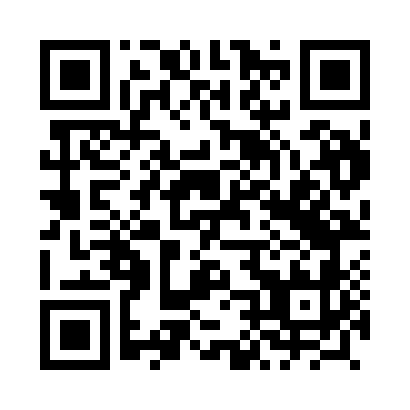 Prayer times for Osie, PolandMon 1 Apr 2024 - Tue 30 Apr 2024High Latitude Method: Angle Based RulePrayer Calculation Method: Muslim World LeagueAsar Calculation Method: HanafiPrayer times provided by https://www.salahtimes.comDateDayFajrSunriseDhuhrAsrMaghribIsha1Mon4:136:1912:505:167:239:212Tue4:106:1712:505:187:259:233Wed4:076:1412:505:197:269:264Thu4:046:1212:495:207:289:285Fri4:006:0912:495:227:309:316Sat3:576:0712:495:237:329:347Sun3:546:0512:495:247:349:368Mon3:516:0212:485:267:369:399Tue3:476:0012:485:277:379:4110Wed3:445:5712:485:287:399:4411Thu3:415:5512:485:307:419:4712Fri3:375:5312:475:317:439:5013Sat3:345:5012:475:327:459:5314Sun3:305:4812:475:337:479:5515Mon3:275:4612:475:357:489:5816Tue3:235:4312:465:367:5010:0117Wed3:205:4112:465:377:5210:0418Thu3:165:3912:465:387:5410:0719Fri3:125:3712:465:397:5610:1020Sat3:085:3412:455:417:5810:1321Sun3:055:3212:455:427:5910:1722Mon3:015:3012:455:438:0110:2023Tue2:575:2812:455:448:0310:2324Wed2:535:2612:455:458:0510:2625Thu2:495:2312:455:468:0710:3026Fri2:455:2112:445:488:0910:3327Sat2:405:1912:445:498:1010:3728Sun2:365:1712:445:508:1210:4129Mon2:335:1512:445:518:1410:4430Tue2:325:1312:445:528:1610:48